Prijedlog obrasca za pripremu nastave koja implementira razvoj ključnih kompetencijaŠkola: OŠ „Pavle Rovinski“ i OŠ „Oktoih“Ime/na i prezime/na nastavnika: Samira Idrizović, Snežana Kuzmanović, Danijela Vukadinović, Snežana Šofranac, Kristina Tasić i Dijana MInićPredmet/predmeti, Vannastavna/vanškolska aktivnostTema (za projekt/integrisanu nastavu/aktivnost) / Obrazovno/ vaspitni ishod (za predmet)Ishodi učenja (iz službenog programa za određeni predmet)Ključne kompetencije (aktivnosti učenika i oznaka ishoda učenja KK čijem se postizanju doprinosi kod učenika)Ciljna grupaBroj časova i vremenski period realizacije Scenario (strategije učenja i njihov slijed) te učenikove aktivnostiNastavni materijali za podučavanje i učenje (priručnici, radni listovi, skripte, PPP itd.)Potrebna materijalna sredstva (prostor, oprema mediji, rasvjeta, laboratorijski pribor itd.)Očekivani rezultati (seminarski rad, istraživanje, baza podataka, izrađen projekt, mapauma, izrađena prezentacija i njeno predstavljanje ..)Opis sistema procjenjivanja (u cilju motivisanosti učenika, razvijanje samoprocjene imogućnost stvaranja plana sopstvenog učenja u kontekstu osposobljavanja za ključne kompetencije i cjeloživotno učenje)Evaluacija (provođenje procjenjivanja ostvarenosti planiranih ishoda učenja te primjenjivosti stečenih znanja, prema definiranim kriterijima)Prilozi/dokaziStvarni primjeri životinja sa morskog dna, koje su djeca donijela sa svojih putovanja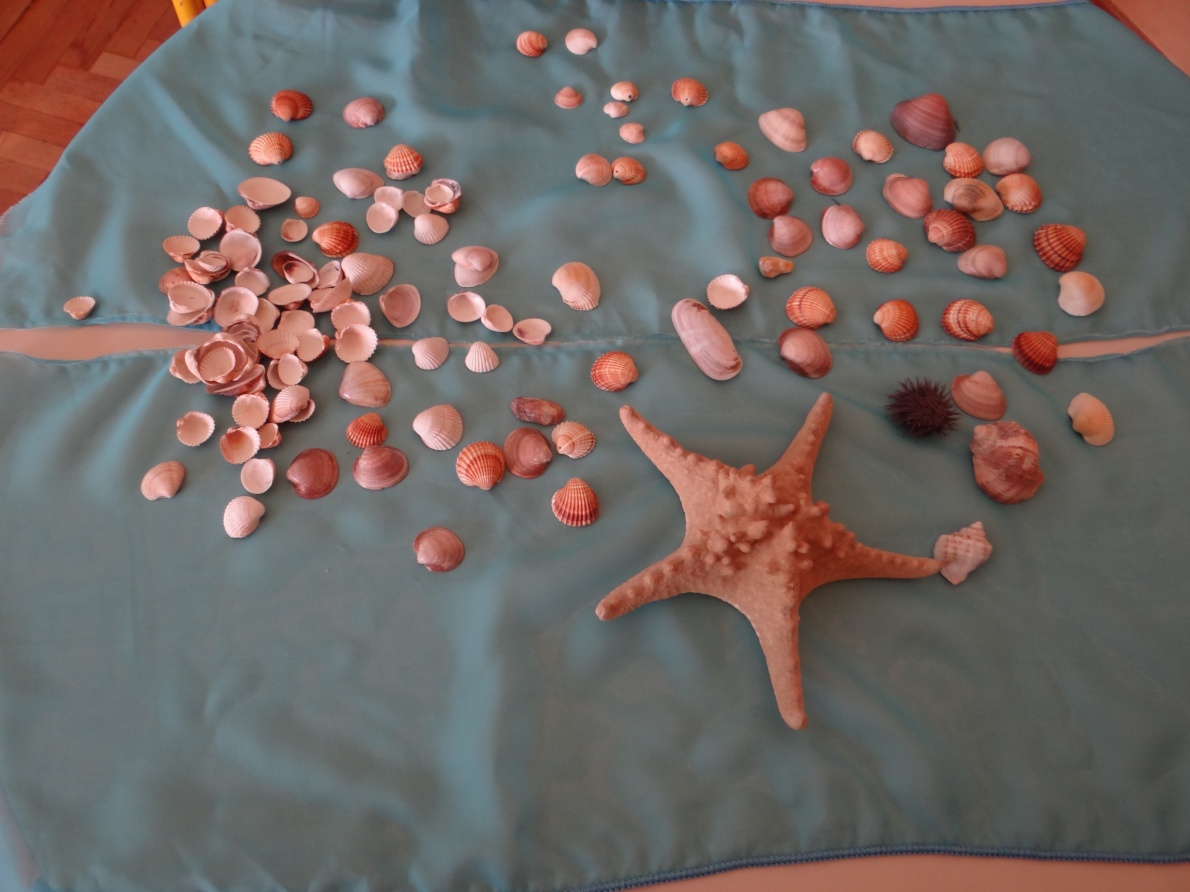 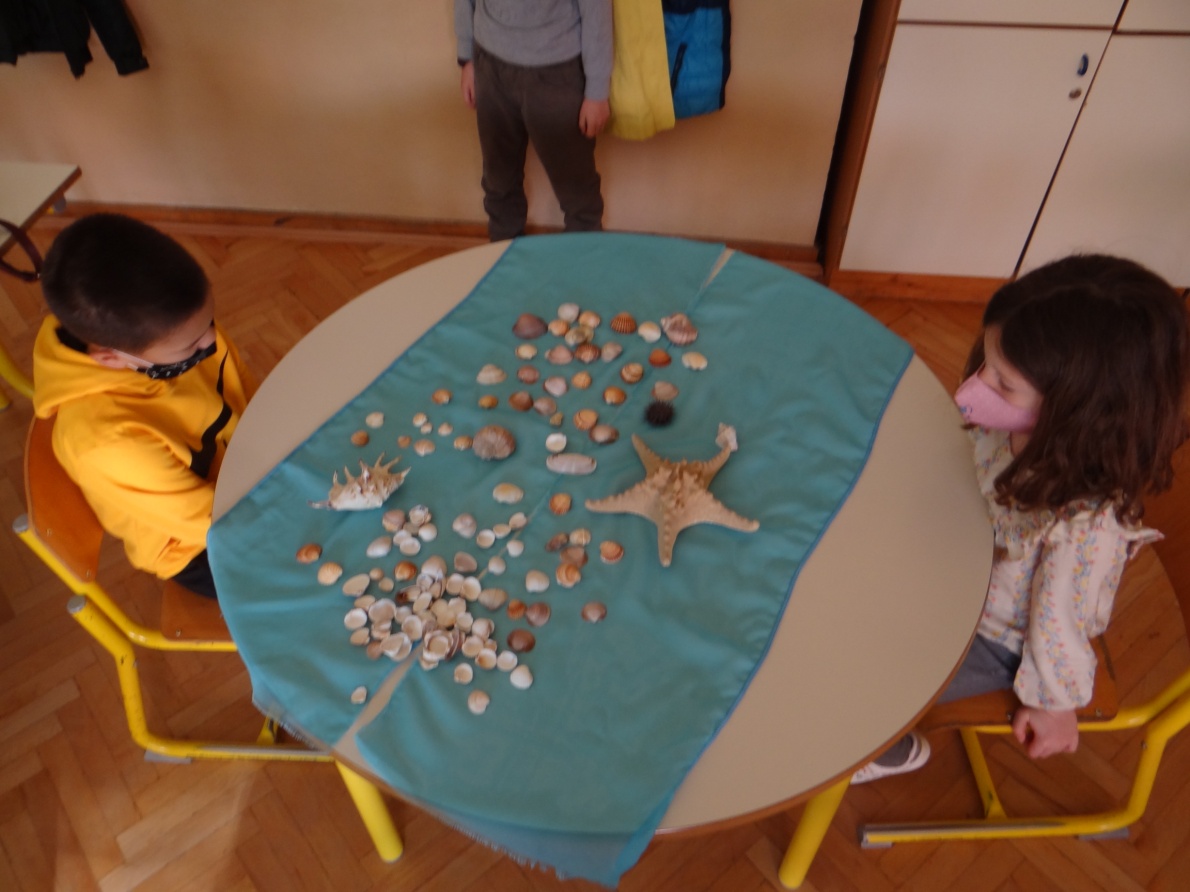 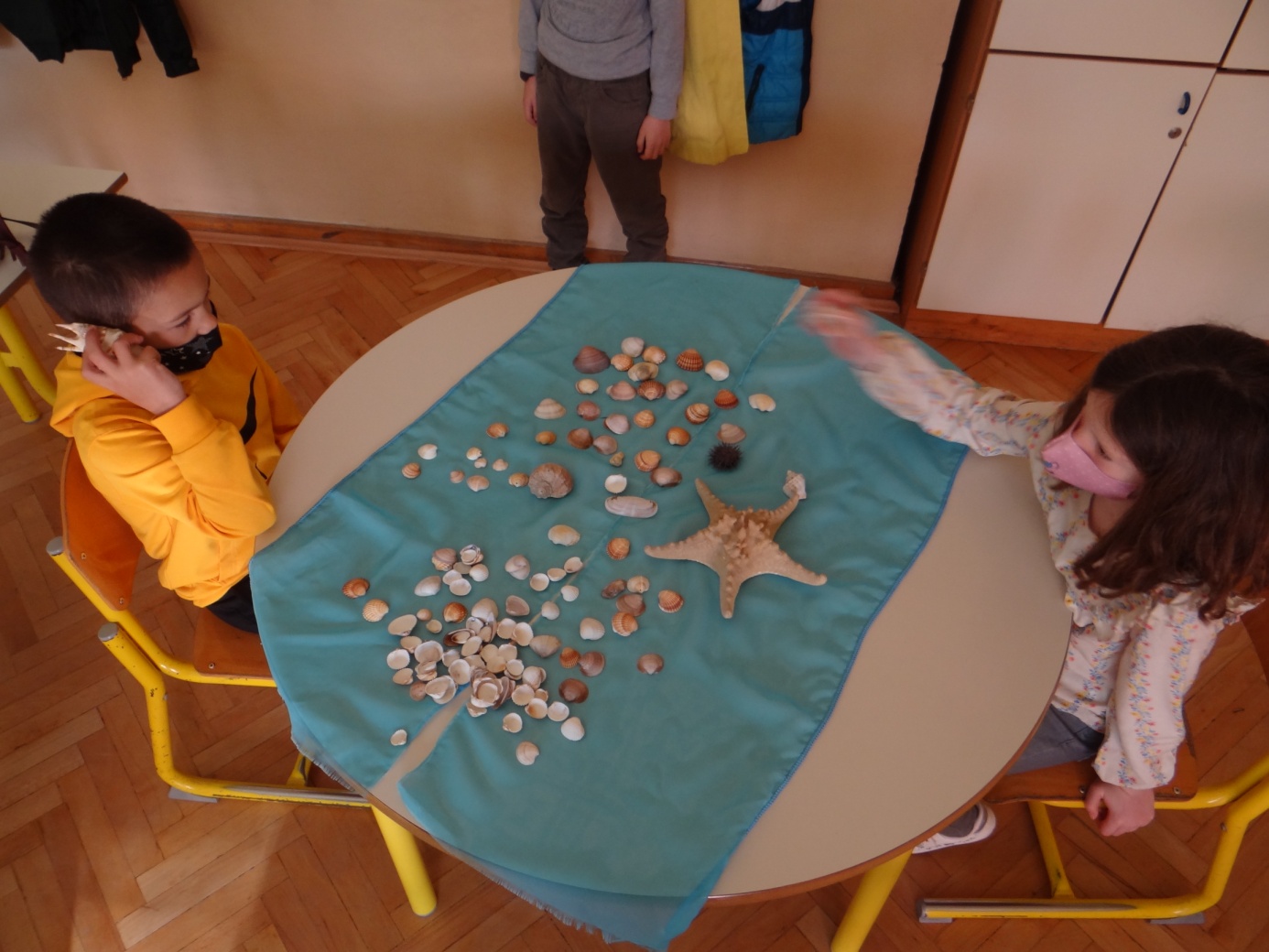 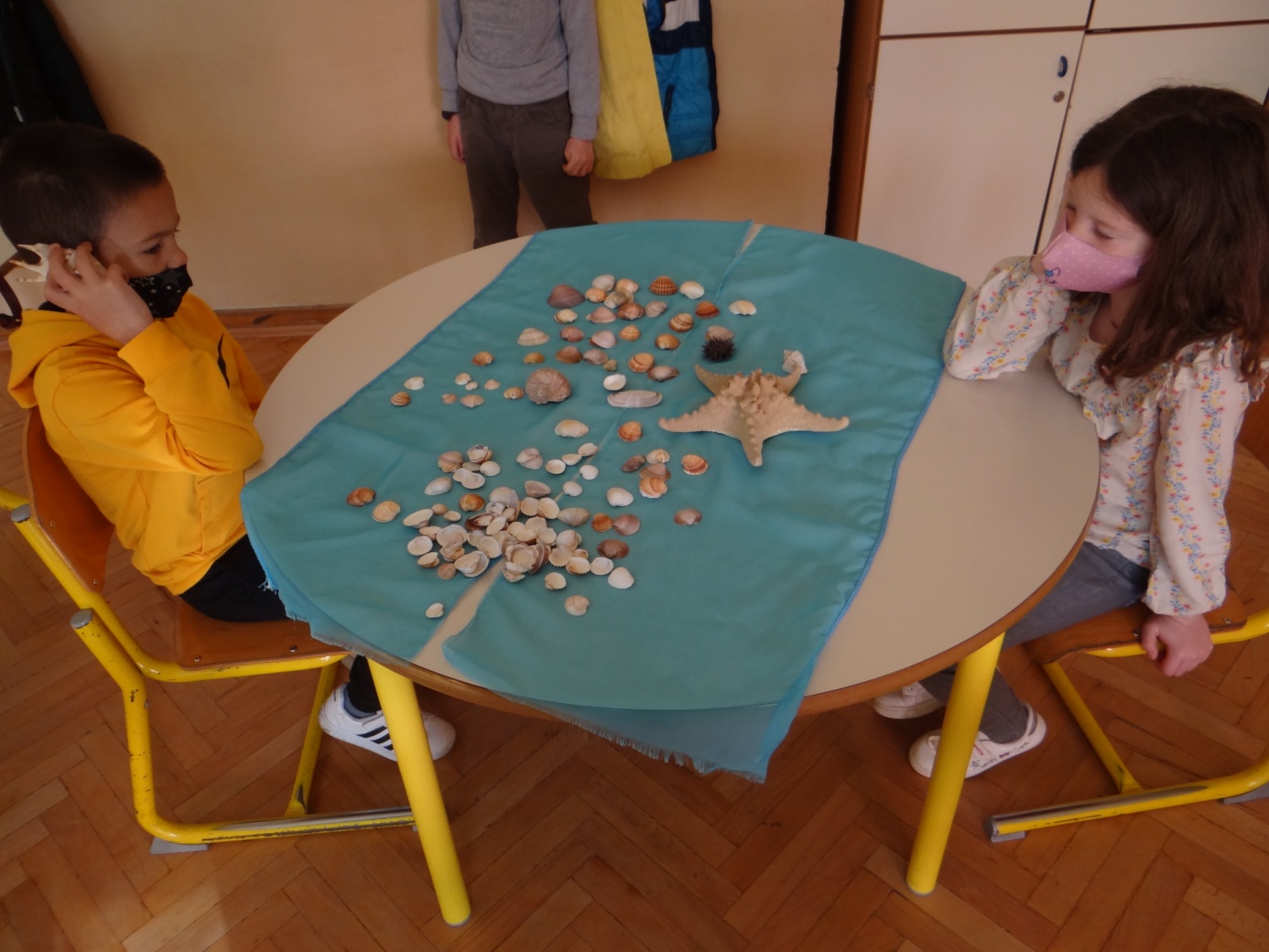 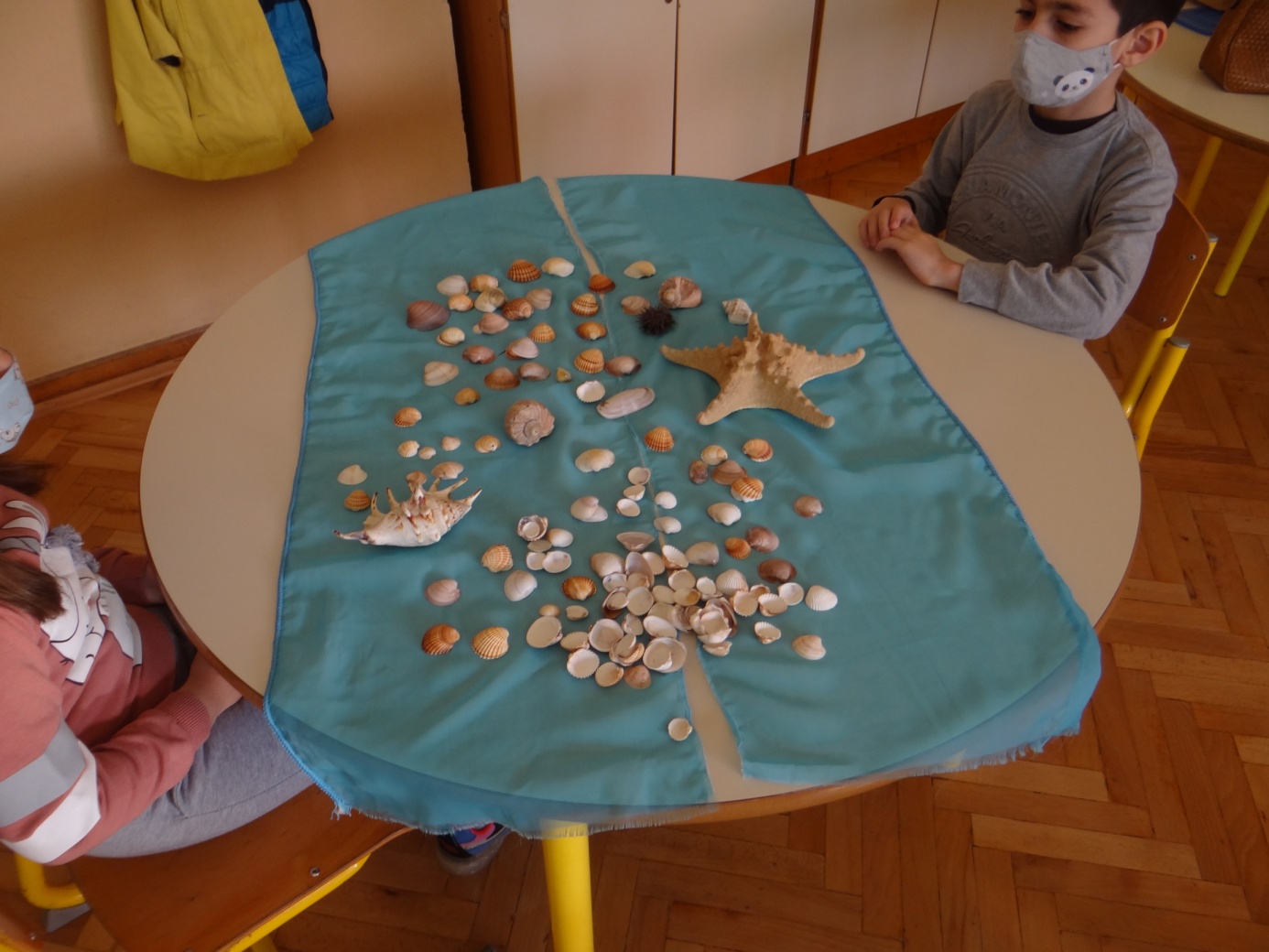 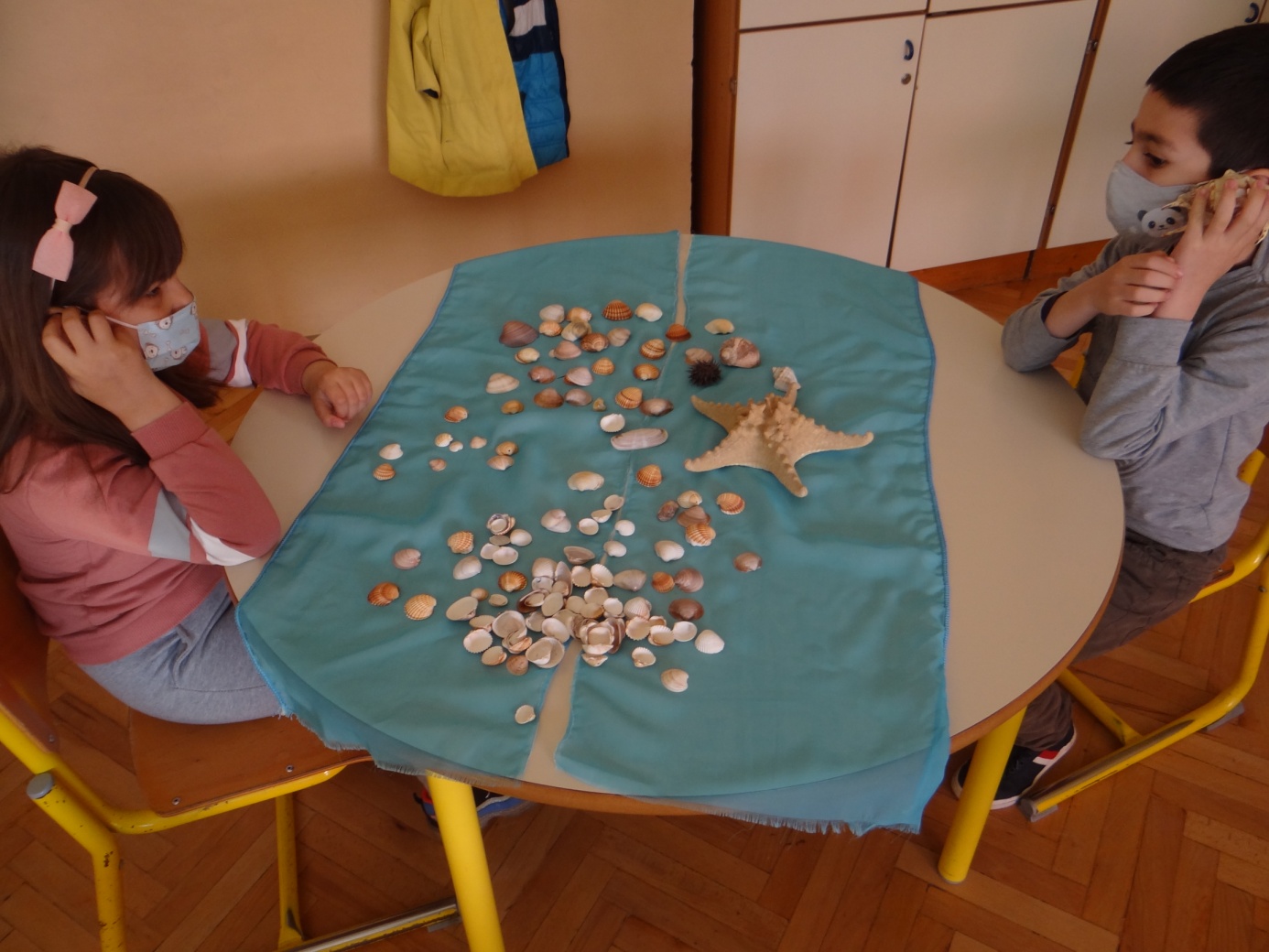 Ilustracija životnog prostora morsko dno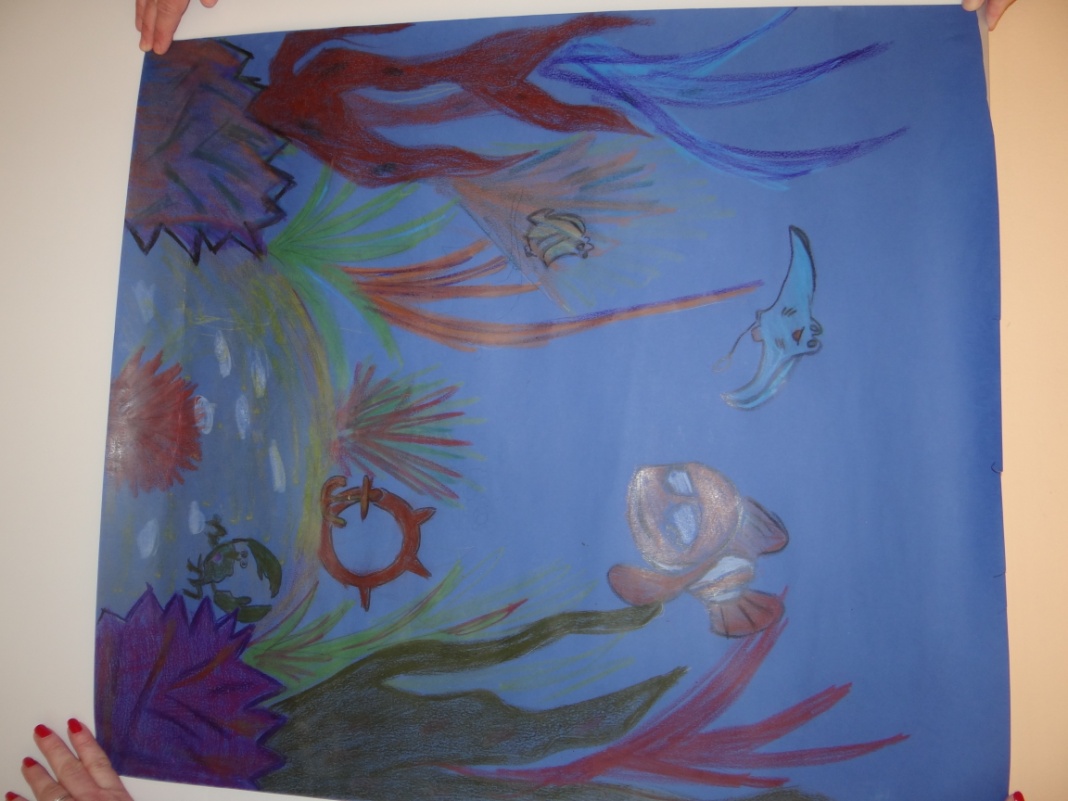 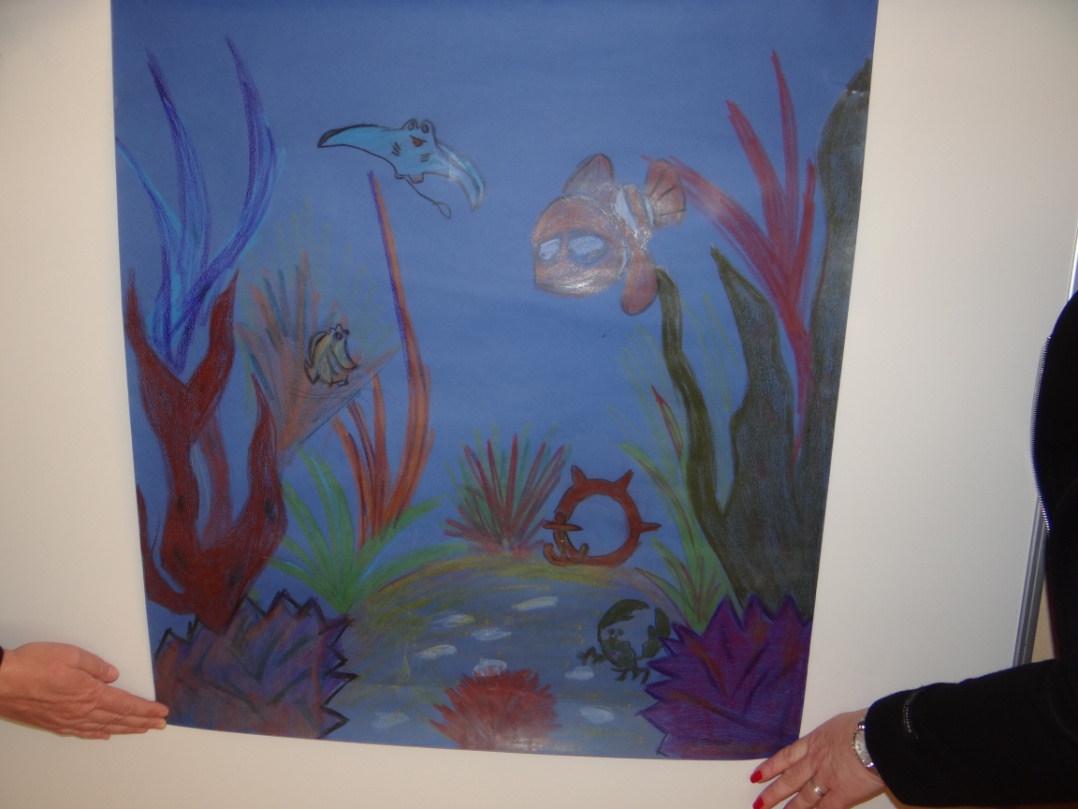 Digitalni udžbenikPrvi zadatak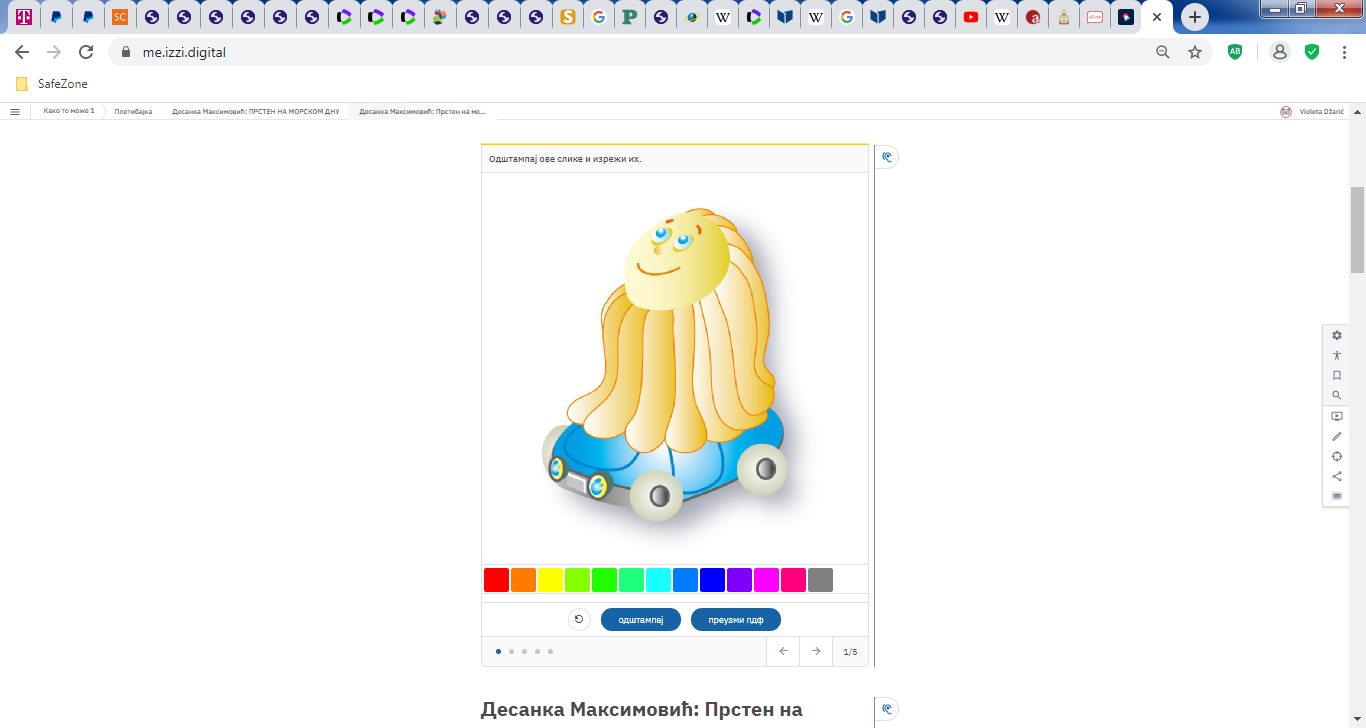 Drugi zadatak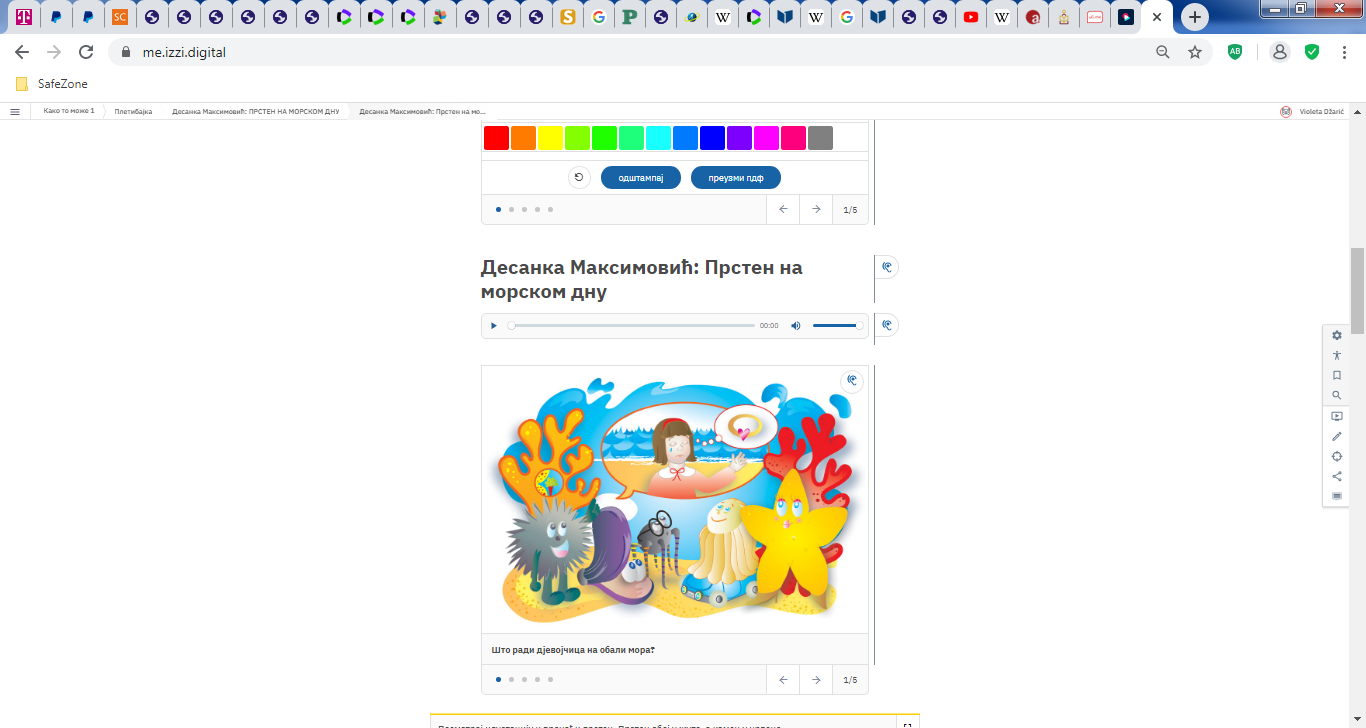 Treći zadatak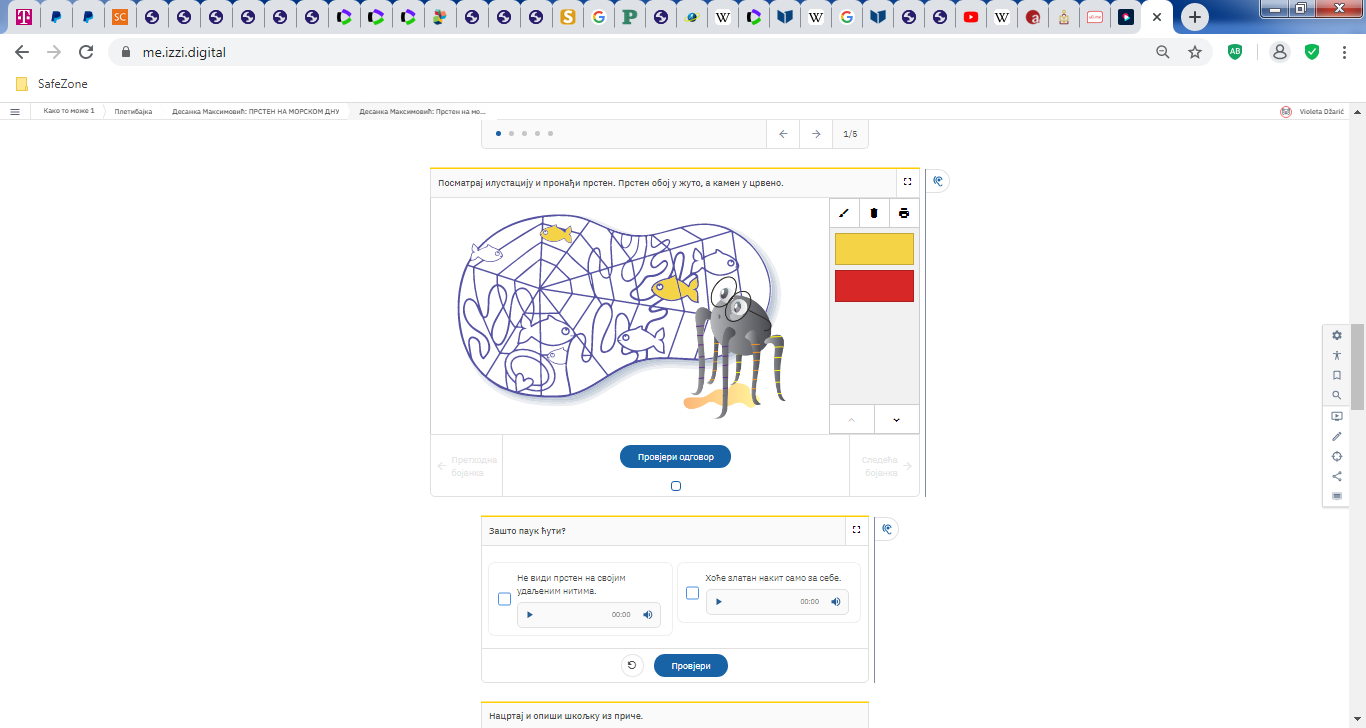 Četvrti zadatakPeti zadatak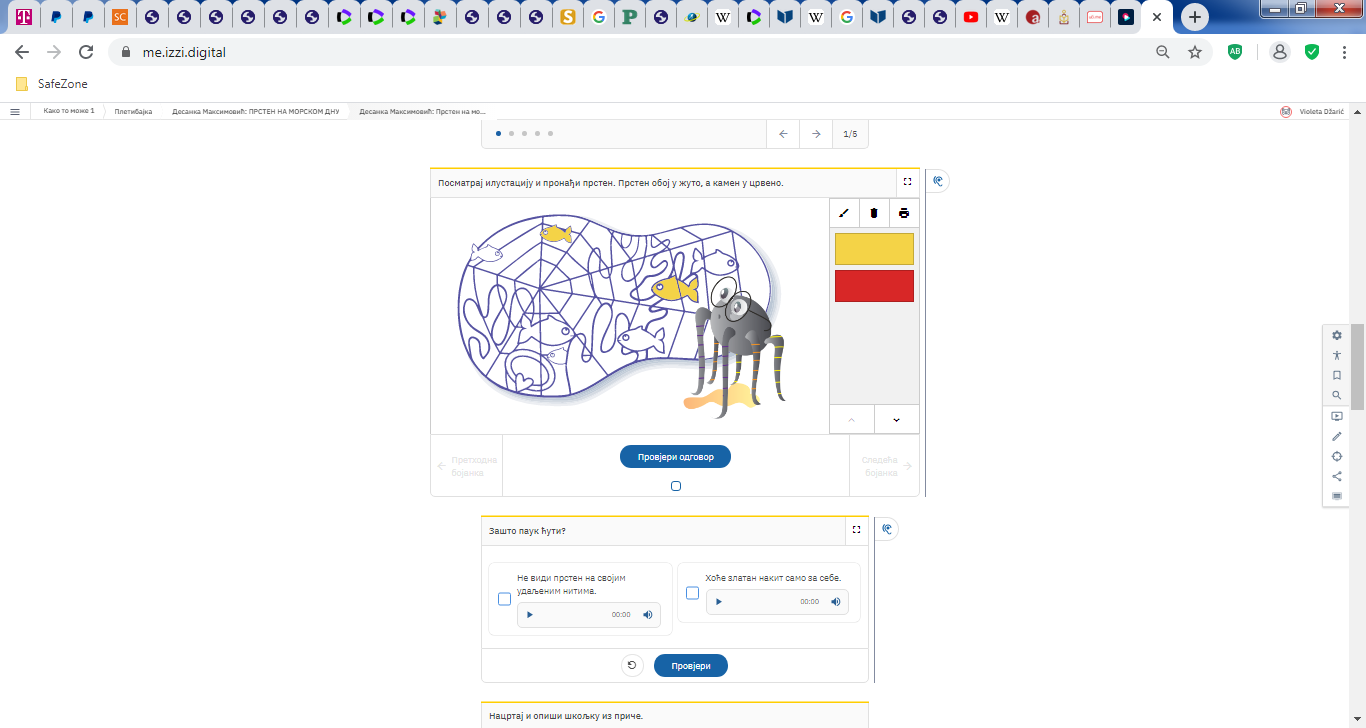 Šesti zadatak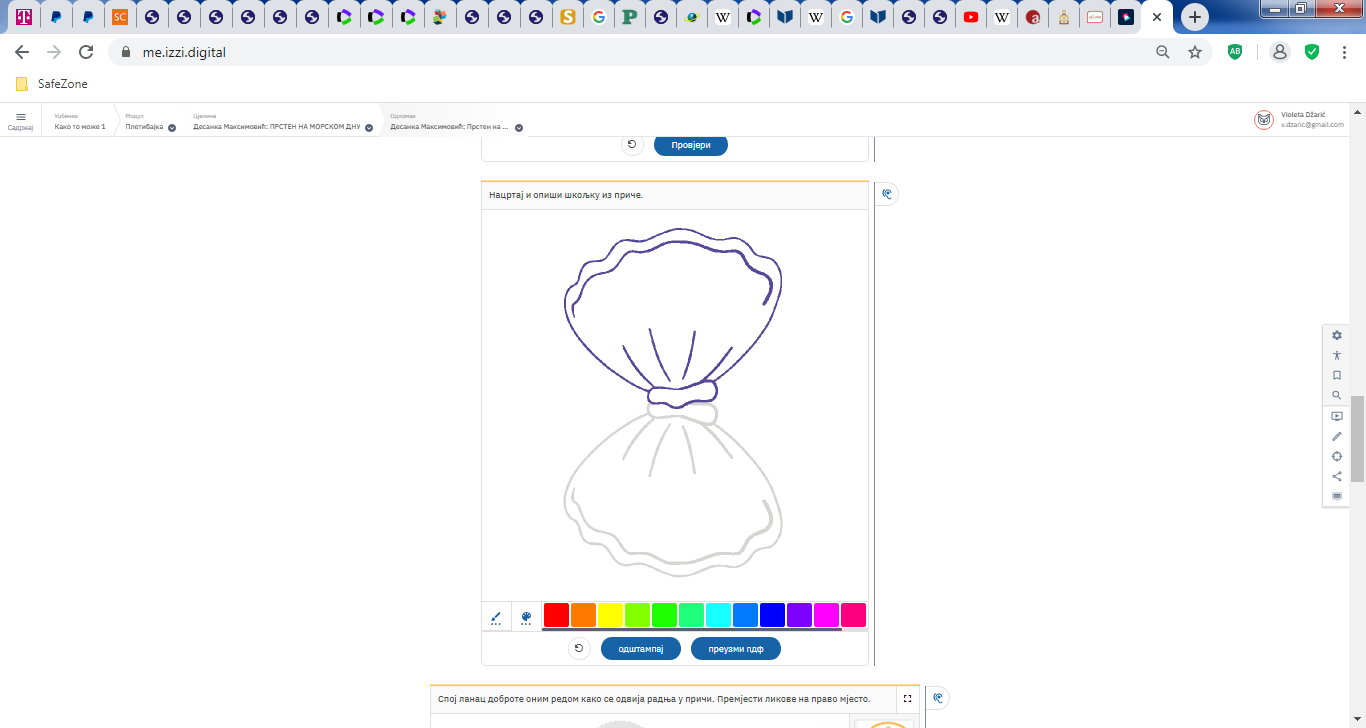 Sedmi zadatak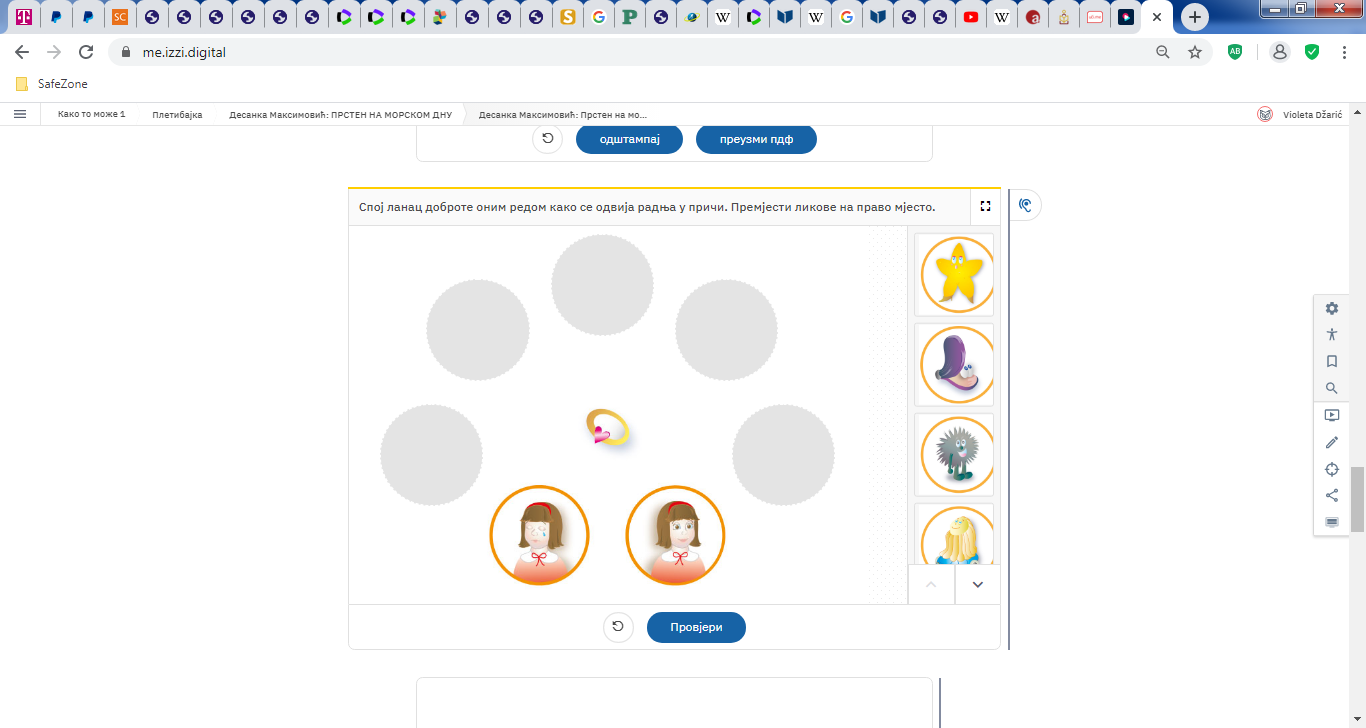 Osmi zadatak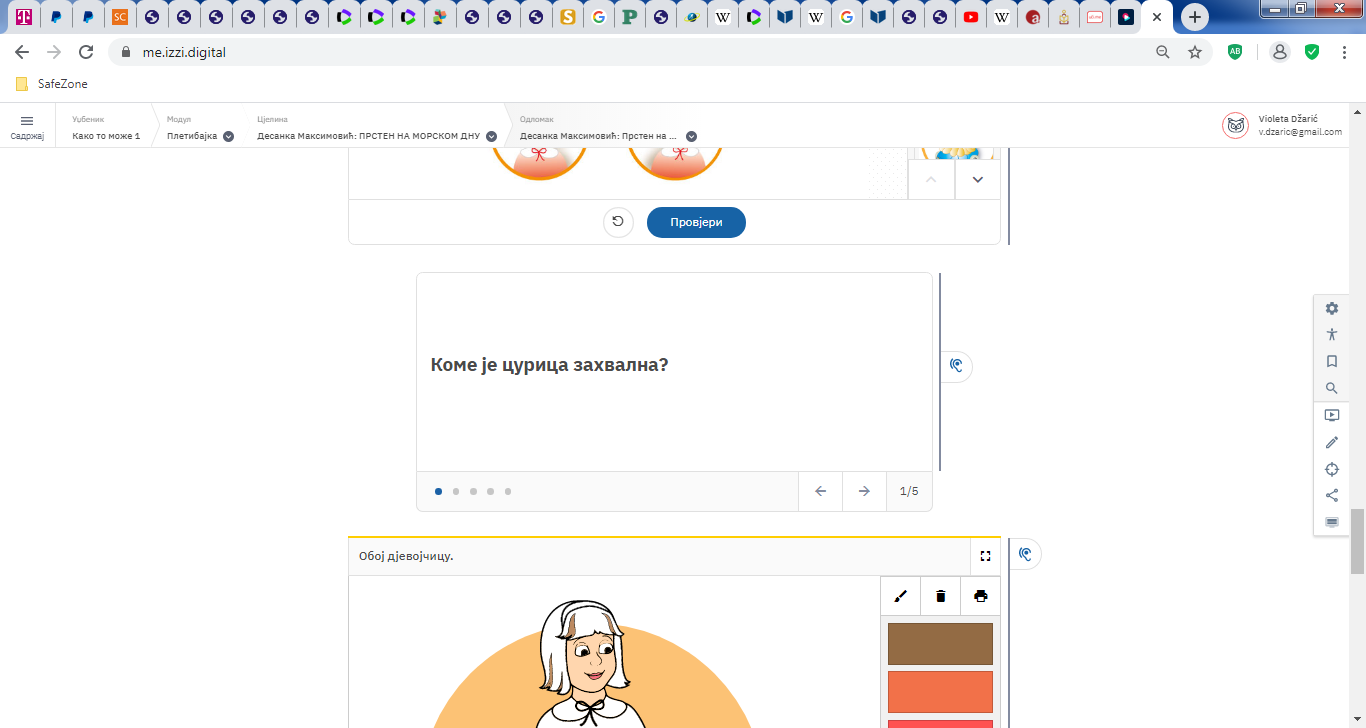 Deveti zadatak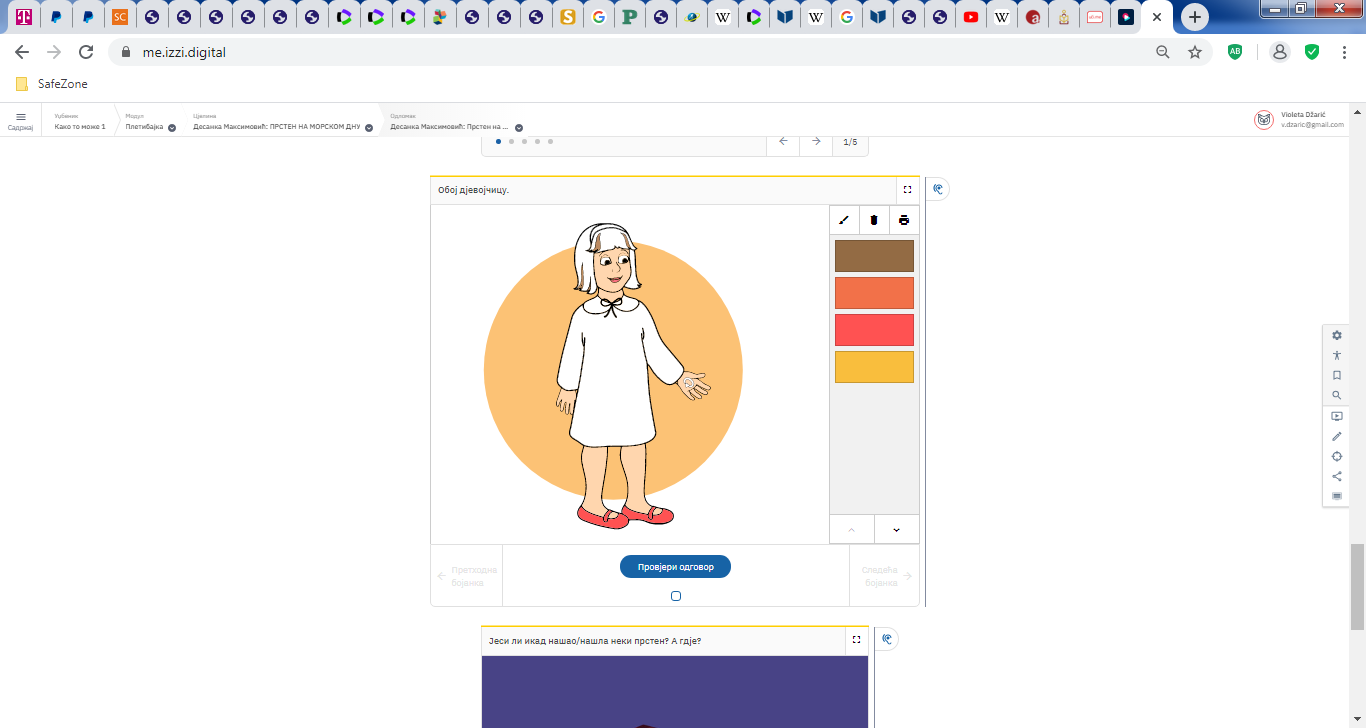 Deseti zadatak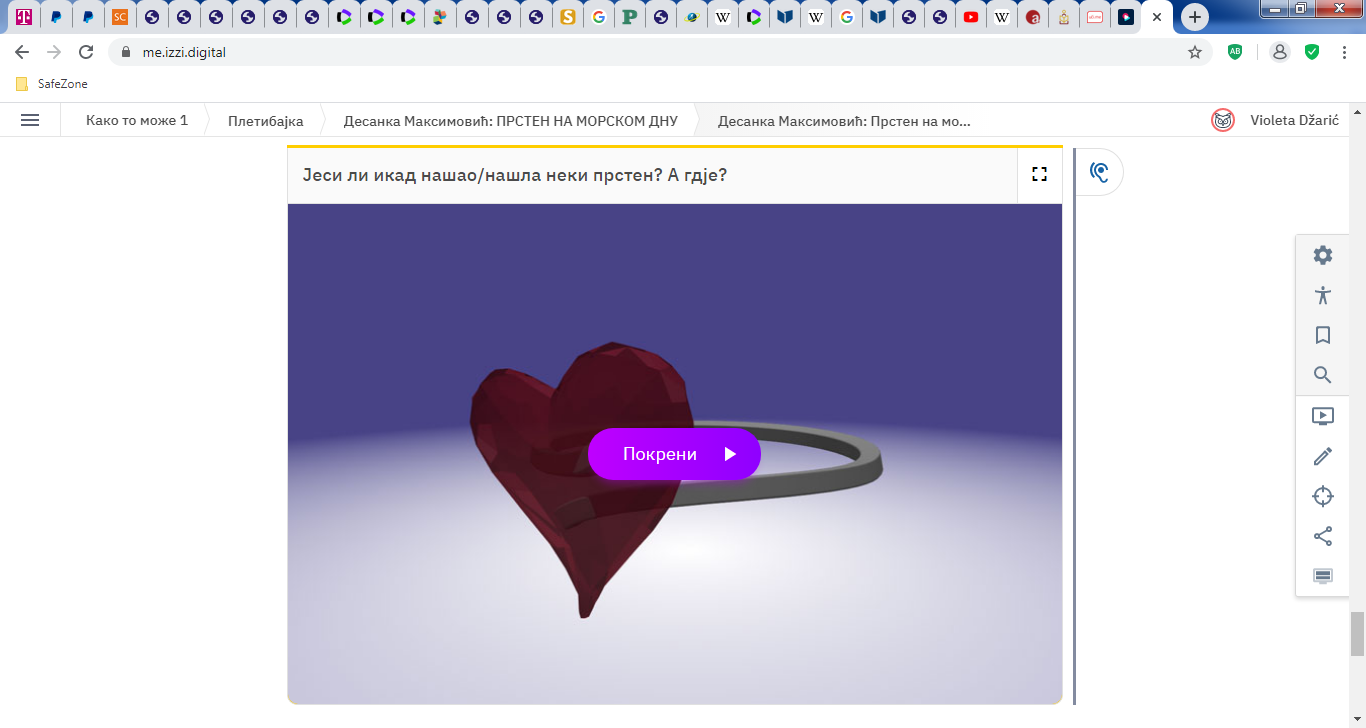 1. Predmet/predmeti, integrisana nastava, Vannastavna/vanškolska aktivnost: Crnogorski, srpski, bosanski, hrvatski jezik i književnost2. Tema(za projekt/integrisanu nastavu/aktivnost) / Obrazovno/ vaspitni ishod (za predmet):OVIDa učenik može sa razumijevanjem da sluša književno umjetnički tekst3. Ishodi učenja(iz službenog programa za određeni predmet)Da tokom učenja zna da objasni pojam pisac i naslov.Uz pomoć nastavnika da izrazi svoja zapažanja i upoređuje svoje iskustvo sa sadržajem teksta4. Ključne kompetencije (aktivnosti učenika i oznaka ishodaučenja KK čijem se postizanju doprinosi kod učenika)1. Pismenost: Pri slušanju priče i pri prepoznavanju morskih životinja (1.1.1.) i (1.1.5.)6. Građanska: pri upoznavanju morskih životinja i slušanju zvukova mora (1.6.16.)5. Ciljna grupaUčenici 1. razreda6. Broj časova i vremenski period realizacije1 čas7. Scenario - strategije učenja i njihov slijed, iskazan, kroz  aktivnosti učenikaI dio: Učenici se upoznaju  s morskim životinjama gledanjem pripremljene prezentacije na kojoj su slajdovi morskih životinja. II dio: Pažljivo slušaju čitanje bajke i prate slike koje prate tok bajkeIII dio: Uz pomoć slika prepoznaju morske životinje(morski jež, sasa, zvijezda, korali, sunđeri, školjke) i učestvuju u razgovoru o pročitanoj bajci, saopštavaju šta im se dopalo i zašto. Također, prepoznaju mjesto događaja radnje i imenuju likove, uočavaju njihove osobine i daju mišljenje o postupcima likovaIV: Ilustruju bajku crtanjem u udžbeniku str.  i slušaju sa CD-a šum mora i donose zaključak o pouci priče8. Nastavni materijali za podučavanje i učenjeUdžbenik „Kako to može“ s pripadajućim radnim listićimaPPT o morskim životinjama 9. Potrebna materijalna sredstva(uključujući troškovnik, ako je potrebno obezbjediti finansijska sredstva)Učionica, računar, projektor, kamera, CD sa šumom mora, digitalni udžbenik, tabla, kreda, hamer.10. Očekivani rezultati(mjerljivi i dokazljivi, koji proističu iz definiranih aktivnosti)Samostalno prepričavanje priče uz pomoć slikaIlustrovana bajka u udžbeniku – svaki učenik je izradio svoju ilustraciju11. Opis sistema vrednovanjaAktivno učestvovanje svih učesnika, uspješan završetak zadataka i uspješno prezentovanje12. EvaluacijaSprovodi se nakon implementacije pripremljene pripreme u odnosu na zadani opis sistema vrednovanja (uz dokaze, samoevaluacijski obrazac, analizu evaluacijskih listića za učenike)  